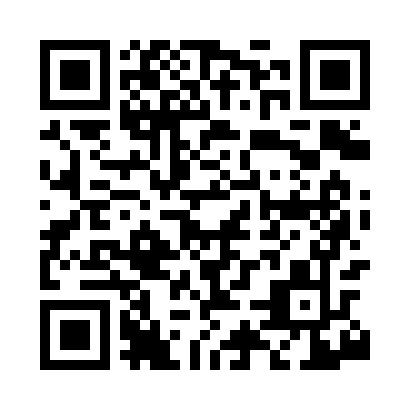 Prayer times for Noweta Gardens, Virginia, USAMon 1 Jul 2024 - Wed 31 Jul 2024High Latitude Method: Angle Based RulePrayer Calculation Method: Islamic Society of North AmericaAsar Calculation Method: ShafiPrayer times provided by https://www.salahtimes.comDateDayFajrSunriseDhuhrAsrMaghribIsha1Mon4:235:541:145:068:3410:042Tue4:245:541:145:068:3410:043Wed4:255:551:145:078:3410:034Thu4:255:551:145:078:3410:035Fri4:265:561:155:078:3310:036Sat4:275:561:155:078:3310:027Sun4:285:571:155:078:3310:028Mon4:285:571:155:078:3310:019Tue4:295:581:155:078:3210:0110Wed4:305:591:155:078:3210:0011Thu4:315:591:155:078:3110:0012Fri4:326:001:165:078:319:5913Sat4:336:001:165:078:319:5814Sun4:346:011:165:088:309:5715Mon4:356:021:165:088:309:5716Tue4:366:031:165:088:299:5617Wed4:376:031:165:078:299:5518Thu4:386:041:165:078:289:5419Fri4:396:051:165:078:279:5320Sat4:406:061:165:078:279:5221Sun4:416:061:165:078:269:5122Mon4:426:071:165:078:259:5023Tue4:436:081:165:078:259:4924Wed4:446:091:165:078:249:4825Thu4:456:091:165:078:239:4726Fri4:466:101:165:078:229:4627Sat4:476:111:165:068:219:4528Sun4:486:121:165:068:209:4429Mon4:496:131:165:068:209:4330Tue4:506:131:165:068:199:4131Wed4:526:141:165:068:189:40